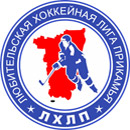  "Любительская хоккейная лига Прикамья" Кубок им В.П. СухареваЗаявка на матчПодпись руководителя команды:			___________ / ______________ /							                                          расшифровка
Дата заполнения: 		___________Полное названиеХоккейный клуб «МЧС» Пермский крайНазваниеХК «МЧС»ТренерСевастьянов ВладимирСезон2016-2017АдминистраторКолчанов Евгений Владимирович№ п/пФ.И.О.АмплуаВр, Зщ, Нп№
игрока в заявкеОтм.
К, АОтметка игрока на игру (с номером)1Русинов Ян Станиславовичвр12Котов Илья Николаевичвр733Филин Антонвр4Боев Евгений Павловичзщ135Воробьев Дмитрий Сергеевичнп176Долгополов Александр Николаевичнп107Долгополов Игорь Николаевичзщ78Злобин Виталий Юрьевичзщ99Кулешов Роман Викторовичнп3810Лузин Сергей Михайловичнп5211Никонов Евгений Викторовичнп3212Обухов Игорь Юрьевичзщ213Патоки Данил Леонидовичзщ514Рогожин Евгений Анатольевичнп12А15Старков Дмитрий Михайловичнп1616Тулупов Владимир Германовичнп2317Федотов Александр Владимировичнп1518Халатов Юрий Сергеевичнп2119Шипицын Владимир Ивановичнп4202122232425